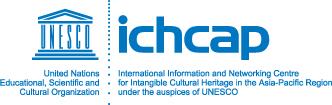 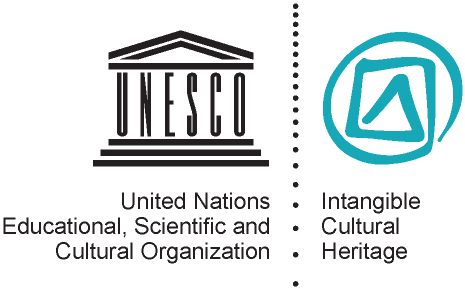 [Overview] (Unit: million KRW)1. Collecting and Disseminating ICH Information 1.1 Collecting and Archiving ICH Information Relevance Purpose: To collect basic ICH-related information in the Asia-Pacific region and to distribute to relevant institutions and the public Target: 48 Member States in the Asia-Pacific regionContents: Collect national ICH information in the Asia-Pacific region and publish reportsCollect case studies concerning ICH safeguarding and promoting activitiesMake and distribute video contents (interview footage of ICH stakeholders, new pilot item)Produce ICH music collection CD set Collaborator: Governments, UNESCO National Commission, ICH-related institutions, communities, NGOs, experts, etc.Expected Results[Reference: ICH Information in the Asia-Pacific Region]Previous ProgressFuture DirectionEnhance the use of ICH information by collecting information according to selected themes (ex. Themes on ICH elements, national ICH inventory-making cases, etc.)Collect cases studies related to safeguarding ICH and disseminate them onlineActivate disseminating ICH Information including audiovisual materials.1.2. Restoration and Digitization of ICH Data Relevance PurposeSecure and enhance accessibility to ICH resources by digitizing ICH-related analogue materialsStrengthen ICH safeguarding capacity Target: (One country in Southeast Asia or South Asia)To be decided after consultation with UNESCO regional offices, considering urgency and regional balance)ContentsHold an experts’ workshop in relation to ICH- and archive- related institutionsSupport a member state to digitize ICH-related analogue materialsDevelop a program for ICH resources digitization workshopCollaborators : Ministries of culture in Member States, ICH-related institutions, and archive-related institutionsExpect results[Reference: Progress of Digital Restoration]Previous ProgressFuture DirectionExtend the scope of the digitization workshop in a long-term perspective (adjust cycles of the workshop, diversify participating countries, establish detailed standards for selecting target countries, develop workshop program)Increase numbers of participating countries by enhancing promotion activities of the project and using relevant networks (ex. promotion activities with UNESCO regional office and national commissions for UNESCO, etc., invite public participation)Develop a platform for using information gained from the project outcomes1.3. Cooperation for Disseminating Pacific ICH InformationRelevance PurposeTo disseminate ICH information on the Pacific region and to strengthen the Pacific cooperative network through the joint projectTarget : Federated States of Micronesia, Fiji, Kingdom of Tonga, Papua New Guinea, Republic of Marshall Islands, Republic of Palau, Samoa, VanuatuContentsLaunch a mid-term project for revitalizing dormant ICH data in the Pacific (first phase)※ For this project, ‘dormant ICH data’ means ICH-related information materials (such as image, video, audio files) that have been accumulated and stored but not used. We will consider target materials only if they can be open to public for awareness raising. Organize a working group workshop for the joint projectEnhance the regional networks and collect ICH information in the Pacific region (the 12th Festival of Pacific Arts)Collaborators: Ministries of Culture, ICH institutions, UNESCO Apia OfficeExpected Effect[Reference: Outcomes and Future Plans]Previous ProgressFuture DirectionDevelop metadata standards for Pacific ICH information Support participating countries with managing ICH information in a sustainable mannerExamine the way of using project outcomes to raise ICH visibility2. Strengthening Cooperative Networks for ICH2.1 Cooperation with UNESCO and other partnersRelevancePurposeTo continue to cooperate and communicate with UNESCO, C2 Centers, and Members States To strengthen ties with UNESCO’s global strategyContentsMonitor the international trends of safeguarding ICH and participate and analyze the agenda in UNESCO-related conferencesGeneral Assembly of the 2003 Convention (June), 11th Intergovernmental Committee (December)198th and 199th UNESCO Executive Board MeetingIdentify and consult on C2 Centers’ mutual cooperation Participate in Governing Board Meetings of IRCI and CRIHAP Participate in the UNESCO Global Category 2 Center Meeting on ICHStrengthen mutual cooperation and exchange with Member States in Asia and the PacificParticipate in ICH related conferences organized by Member StatesDevelop new network projects to correspond to UNESCO’s global strategyExpand ICH network with its stakeholders and inter-sectoral cooperation with the ICH field Collaborators: UNESCO, C2 Centers, Member States in Asia-Pacific region, etc.Expected Results2.2 Sub-regional Cooperation RelevancePurposeTo strengthen multilateral and regional cooperation and networks through ICH cooperative projects in Asia and the Pacific Target: Southeast Asia, South Asia, Northeast AsiaContentsDevelop an action plan of co-operative projects in Southeast Asia (2016-2017), and consult with UNESCO and Member States, and initiate implementationReflect issues raised in the 2015 sub-regional meeting in Southeast Asia (ICH stakeholder Mapping in Southeast Asia) and develop solutions for the issues in the action planBegin the information collecting on ICH stakeholders in the regionHold a sub-regional meeting in South Asia (Sri Lanka, tentatively in August)Build a regional cooperation mechanism and decide a co-operative project Strengthen ICH information contents on Sri Lanka and BangladeshDevelop agenda for Northeast Asia cooperation and consult with UNESCO Beijing Office, CRIHAP, and IRCICollaborators: UNESCO Regional Office (Bangkok, New Delhi, Beijing), Regional organization (ASEAN, SAARC), Member States in Asia-Pacific etc.Expected Results2.3 Governing Board Meeting and International Cooperation RelevancePurposeTo examine and approve important matters related to ICHCAP’s operation and work planTo discuss how to strengthen ICHCAP’s activities  at national, regional and  international levelsContentsOrganize 2016 Governing Board Meeting and advisory meetingsInternational CooperationOrganize a 2016 International Conference (Provisional topic: Roles of civil society and local authorities to strengthen the participation of communities in ICH safeguarding’)Organize an information session for ICH stakeholders on ICH safeguarding in KoreaPublish and share an information book on ICH safeguarding activities in Asia-Pacific book Partners: Member States in Asia-Pacific, local Korean governments, etc.Expected Results3. Promoting ICH and Raising Visibility3.1. Publishing ICH Courier and BooksRelevancePurpose: To provide ICH information and issues in the Asia-Pacific region, and promote the ICHCAP’s activities Subject: Member States, organizations and experts related to ICH, and UNESCO ContentsPublish a renewed ICH Courier and found and distribute an e-newsletter online Operate an editorial advisory board for the ICH Courier and establish a correspondent system for the e-newsletterExpand distribution lists and affiliate web portalsPublish and distribute the translated UNESCO ICH lists and other ICH-related books Collaborators: UNESCO and specialized organizations on ICH Expected results[Reference: Outcomes and Future Plans]Previous ProgressReference: ICH Courier renewal plan Provide diverse information timely through a dual publication system and enhance readability and attractiveness the ICH Courier contents by renewalConsidering types and timeliness of information, ICHCAP will publish two forms of periodicals, an e-newsletter (one or two times a month) and an ICH Courier magazine (two to four times a year)Strengthen networks by collaborating with related organizations and portal sites in addition to existing promotional channels (ICHCAP’s website, post mailing, and e-mail service)Post newsletter contents in ICHCAP’s website or SNS of related cultural organization and NGOs Organize an editorial advisory board (three experts for domains, two experts for themes) and execute consultation (three times)Reorganize editorial advisory board members who can give specialized consultations on ICH discourses and onsite experience by moving forward from the existing consultation system, which is mainly focused on regions and countries Provide recent information and trends by operating an ICH correspondent system in the Asia-Pacific regionIntroduce information collected by ICH correspondents, mainly made up of ICH experts in the region (around thirty experts, one or two per country) through ICHAP’s website and e-newsletter3.2 Raising Awareness on ICH in Central AsiaRelevancePurpose: To raise awareness on ICH and to help implement the 2003 Convention in the Central Asian regionTargets: Kazakhstan, Kyrgyzstan, Tajikistan, Turkmenistan, and UzbekistanContentsImplement the three-year cooperative project to raise the visibility of ICH in Central Asia (Second half of 2015 to first half of 2018)First phase (July 2015 to June 2016): Draft texts for ICH promotional publication in each countrySecond phase (July 2016 to June 2017): Publish promotional publications and hold photo exhibitions (First phase, two countries)Third phase (July 2017 to June 2018): Publish promotional publications and hold photo exhibitions (Second phase, two countries)Organize the seventh Central Asia Sub-regional Network Meeting on the Safeguarding of ICH (Tentatively in Tajikistan)Discuss working-level issues regarding the three-year projectCollaborators: Governmental organizations and specialized institutions on ICH in eachExpected results[Reference: Outcomes and Future Plans]Previous progressFuture planImplement the second and third phase of the three-year cooperative projectSecond phase (July 2016 to June 2017): Publish promotional publications and hold photo exhibitions (First phase, two countries)Third phase (July 2017 to June 2018): Publish promotional publications and hold photo exhibitions (Second phase, two countries)Organize the eighth Central Asia Sub-regional Network Meeting on the Safeguarding of ICHEvaluate the second phase project and establish project plan on the three-year cooperative projectOrganize book publication ceremony in each countryProduce and distribute promotional materials on the three-year cooperative project outcomes (on/offline)3.3. Conducting ICH Video DocumentationRelevancePurpose To raise awareness and enhance visibility on ICH in the Asia-Pacific region through video documentationTo reserve the value of ICH resources and support academic research performanceTo develop multimedia contents for broadcasting and educationTarget: Kazakhstan, Kyrgyzstan, Tajikistan, and Uzbekistan and MongoliaContentsConduct the ICH video documentation project in Central Asia (Second half of 2015 to first half of 2018First phase (July 2015 to June 2016): Organize project implementing bodies and hold a workshopOrganize implementing bodies (expert committee for the whole project, and expert meeting and video documentation team in each country)Develop documentation methodologies and hold a workshop on collaborative documentation)Select target ICH elements and conduct preliminary study on themSecond phase (July 2016 to June 2017): Conduct onsite video recording, post-production editing, and final video productionDraft documentation outlines and conduct onsite video recordingWrite scripts, edit video recordings, and produce final outcomesCollaborators: UNESCO and specialized organizations on ICH Expected results[Reference: Outcomes and Future Plans]Previous progressFuture planDevelop multimedia contents and a specialized ICH website (2017)Develop multimedia contents: produce DVD packages using video recordingsWebsite: specialized ICH website as a video library Broadcasting contents: produce a documentary and clips for TV and Internet broadcasting Consider to implement the ICH video documentation project of other sub-regions, such as the Southeast Asia, South Asia, and the Pacific3.4 Developing and Distributing ICH-Related Digital ContentsRelevancePurpose: To contribute to raising awareness on ICH among general public through developing and distributing ICH-related digital contentsTo ensure visibility on the ICHCAP’s activities through processing and distributing its project outcomesTargets: ICH stakeholders and general public, young generation in particularContentsContribute to awareness raising among general public, targeting young generations in particular, by creating digital contents on ICH and using information and communication technologyDevelop various contents using materials produced by ICH-related organizations and collected through ICHCAP’s cooperative projectsEnsure ICHCAP’s information activities through developing online contents considering user approaching including item development and layout renewal of the e-Knowledge CenterExpected resultsPrevious progressFuture planProduce and distribute digital contents using the ICHCAP’s project outcomes and materials provided by Member States Strengthen the communication function of the e-Knowledge Center, which is now a content -oriented websiteIntegrate the e-Knowledge Center into the ICHCAP’s websiteEstablish networks for digital contents through partnerships with organizations specialized in ICH in the Asia-Pacific region4. ICH Information Service and IT Support4.1. Database Management and Web Service EnhancementRelevancePurpose: To enhance efficiency of the Centre’s activities and resource managementTo improve user interface for the Centre’s web services and manage databaseTarget: monitoring functions, archives, database management, etc.Contents:Enhance resource management system, including resource search, monitoring, distribution management functionsStrengthen interface for news and contents servicesSupplement and enter database entriesExpected results:Increase in resource use cases and search time reductionImprove information usage environment and increase database entries serviced by the Centre[Reference: Outcomes and Future Plans]Previous progressFuture PlansReinforce resource management process through addition of interim check function and expansion of resource categorization functionImplement information strategy planning (ISP) for further vitalization of resource management and information services4.2. ICH Multimedia ContestRelevancePurpose To expand the Centre’s ICH multimedia resource collection measuresTo improve public understanding of ICHTarget: Multimedia resources (photographs and pictures, videos, audios, etc.) on ICHContents:Web contest: by domain and/or themeContest process: participants upload ICH-related photographs and/or videos on ICHCAP’s event page; winners are selected and souvenirs shippedWeb PR: PR activities through the website, social media, e-mail, etc.Offline PR: through posters and brochures, cooperation with affiliated organizations, etc.Expected results:Obtain ICH multimedia resources possessed by countries, organizations (communities and groups), and/or individualsPR opportunities to increase awareness and understanding of ICH to the general public by encouraging participation from diverse groups of peoplePR opportunities for ICH during contestPast Activities: NoneFuture PlansExpand and implement 2nd ICH Multimedia Contest with specific themes4.3. Support for ICH Website ProductionRelevancePurpose: To contribute to vitalization of ICH transmission and PR activities by providing support for website construction to ICH communities and/or affiliated organizationsTarget: Groups, communities, and/or organizations that are in possession of ICH informationContents:Produce website templates for ICH information serviceProduce interface templates for website managementProvide training on website construction using website templatesProvide training on website managementExpected results:Construct information network for efficient information service of ICH that have been scattered among various countries, communities, and organizationsProvide a method of self-promotion to ICH-related communities and organizations that had been unable to construct and manage its own websiteCreate new information collection opportunities from communities and organizationsPast Activities: NoneFuture PlansStrengthen PR activities for ICH website production support programPromote multilateral PR activities to vitalize websites that have been constructed4.4. Upgrade of Hardware Equipment and Overall System MaintenanceRelevancePurpose: To stabilize the Centre’s systems and strengthen information securityTo stably operate and maintain the Centre’s systems (hardware and software)Target: Hardware equipment and software developedContents:Purchase dual server system for system stabilizationMaintain overall system (hardware and software systems)Expected results:Operate hardware equipment without troublesCreate efficient system development and operation environment[Reference: Outcomes and Future Plans]Past progressFuture PlansSeek improvements on system maintenance methods and upgrade maintenance system4.12016 Work Plan and BudgetCategoriesActivitiesSub-activitiesBudgetCollecting and Disseminating ICH InformationCollecting and Archiving ICH Information - Collect national ICH information in the Asia-Pacific region- Collect case studies concerning ICH safeguarding and promoting activities- Distribute video contents regarding ICH in the region- Produce ICH music collection CD set 115Collecting and Disseminating ICH InformationRestoration and Digitization of ICH Data- Hold a digitization workshop- Support a Member State to digitize ICH-related analogue materials60Collecting and Disseminating ICH InformationCooperation for Disseminating Pacific ICH Information- Launch a mid-term project for revitalizing dormant ICH data (first phase)- Organize a working group workshop - Collect ICH information in the Pacific region 100Collecting and Disseminating ICH InformationSubtotalSubtotal275Strengthening Cooperative Networks for ICHCooperation with UNESCO and other partners- Cooperate with UNESCO, C2 Centers, and Member States65Strengthening Cooperative Networks for ICHSub-regional Cooperation- Organize a 2016 sub-regional meeting in South Asia- Implement a cooperation project in Southeast Asia100Strengthening Cooperative Networks for ICHGoverning Board Meeting and International Cooperation- Organize and Operate Governing Board Meeting- Maintain international cooperation130Strengthening Cooperative Networks for ICHSubtotalSubtotal295Promoting ICH and Raising VisibilityPublishing ICH Courier and UNESCO Books- Renew ICH Courier and found e-newsletter - Operate a correspondent system and affiliate with web portals- Publish UNESCO ICH Lists and other ICH-related books70Promoting ICH and Raising VisibilityRaising Awareness on ICH in Central Asia- Implement the second phase of the three-year cooperative project to raise the visibility of ICH in Central Asia (second three-year project) - Organize the eighth Central Asia Sub-regional Network Meeting on the Safeguarding of ICH90Promoting ICH and Raising VisibilityConducting an ICH Video Documentation- Implement the second phase of the Conducting an ICH Video Documentation Project in Central Asia- Organize a working-level meeting on video documentation200Promoting ICH and Raising VisibilityDeveloping and Distributing ICH-Related Digital Contents- Operate e-Knowledge Center (third phase)20Promoting ICH and Raising VisibilitySubtotalSubtotal380ICH Information Service and IT SupportDatabase Management and Web Service EnhancementDatabase Management and Web Service Enhancement18ICH Information Service and IT SupportICH Multimedia ContestICH Multimedia Contest13ICH Information Service and IT SupportSupport for ICH Website ProductionSupport for ICH Website Production76ICH Information Service and IT SupportUpgrade Hardware Equipment and Overall System MaintenanceUpgrade Hardware Equipment and Overall System Maintenance48ICH Information Service and IT SupportSubtotalSubtotal155Planning and AdministrativeManagementLabor and Management CostLabor and Management Cost1,515Planning and AdministrativeManagementSubtotalSubtotal1,515TotalTotalTotal2,620ObjectivesStrengthen basis of information collecting and sharing for ICH safeguarding activitiesSupport digitization of analogue materials and expand relevant networkActivate dormant ICH information for promoting information usage and distributionEnsure the sustainability of information activities through encouraging the participation of ICH stakeholders Strategic Objectives (SO)SO 7. Protecting, promoting, and transmitting heritage37C/4 paragraphsStrategic Objectives (SO)SO 8. Fostering creativity and the diversity of cultural expressions68, 69, 75Main Lines of Action (MLA) & Expected Result (ER)MLA 2. Supporting and promoting the diversity of cultural expressions, the safeguarding of the intangible cultural heritage, and the development of cultural and creative industries37C/5 paragraphsMain Lines of Action (MLA) & Expected Result (ER)ER 6. National capacities strengthened and utilized to safeguard the intangible cultural heritage, including indigenous and endangered languages, through the effective implementation of the 2003 Convention4023, 4024, 4029, 4030Agreement between the Government of Korea and UNESCOAgreement between the Government of Korea and UNESCOArticle 7.2.(b)Performance Indicators BenchmarkCollect and update ICH-related information of three countries Research case studies related to safeguarding and promoting ICHMake lecture videos on ICHDiversify the project targetsProducing ICH music collection set in the Asia-Pacific regionMake reports on more than three countriesCollect information than two casesOrganize a public lecture eventHave more than five participating institutions in the projectDisseminate collection sets to fifty institutes and upload to ICHCAP websiteYearName of CountryResults2009Cambodia, Fiji, Mongolia, Thailand, Uzbekistan, and VietnamPublished project reports on six countries (more than 100 pages each)Published 370 photographs Published video clips2010Bangladesh, Bhutan, Indonesia, Nepal, Philippines, Papua New Guinea, and TajikistanPublished project reports on seven countriesPublished 500 photographsPublished video clips2011Cook Islands, Laos, Kyrgyzstan, Marshall Islands, Pakistan, Sri Lanka, and TongaPublished project reports on seven countriesPublished 290 photographsPublished video clips2012Myanmar, Kazakhstan, Palau, Vanuatu, and IranPublished project reports on five countriesPublished 270 photographsPublished video clipsProduced ICH music collection set - Mongolian ICH music CD set2013Turkey, Japan, India, Federated States of Micronesia, and the Republic of KoreaProject reports on five countriesPublished 270 photographsPublished video clipsSummarized the reports of four sub-regions (25 countries)Analyzed the reports of four sub-regions (16 countries)2014New: Solomon Islands and People’s Republic of ChinaUzbekistan(2nd phase), Tajikistan(2nd phase), and Thailand(2nd phase)Published project reports on five countries Published photographsPublished video clips2015New: Kiribati and SamoaUpdates and supplement: Fiji(2nd phase) and Vietnam(2nd phase)Published project reports on four countries Published photographsPublished video clips Strengthened safeguarding ICH information and building a databaseProduced ICH music collection set - Vietnamese ICH music CD setStrategic Objectives (SO)SO 7. Protecting, promoting, and transmitting heritage37C/4 paragraphsStrategic Objectives (SO)SO 8. Fostering creativity and the diversity of cultural expression68, 69Main Lines of Action (MLA) & Expected Result (ER)MLA 2. Supporting and promoting the diversity of cultural expressions, the safeguarding of the intangible cultural heritage, and the development of cultural and creative industries37C/5 paragraphsMain Lines of Action (MLA) & Expected Result (ER)ER 6. National capacities strengthened and utilized to safeguard the intangible cultural heritage, including indigenous and endangered languages, through the effective implementation of the 2003 Convention4023, 4024, 4026, 4029Agreement between the Government of Korea and UNESCOAgreement between the Government of Korea and UNESCOArticle 7.2.(a)Performance Indicators BenchmarkHold a digitization workshopDigitize ICH dataIncrease usage by individuals, groups, and organizationHold at least one meeting for experts and organizations for new target country in 2016Digitize ICH data, over 500 hoursIncrease usage by 10 times YearName of CountryResults2011-12MongoliaImplemented digital restoration(713 hours audio recordings)Produced and distributed the audio CD sets 2012-13Solomon IslandsDigitized one hundred U-matic tapes2013-14VietnamDigitally restored 300 analogue audio recordingsProduced the audio CD sets2014-15Uzbekistan(In progress) Implemented digital restoration (360 hours of audio recordings and seventy-seven 35mm films 2015-16Sri Lanka(In progress) Digitally restored (515 hours of audio recording and 100 hours videos[Planned] Produced and distributed audiovisual CD/DVD sets Strategic Objectives (SO)SO 7. Protecting, promoting, and transmitting heritage37C/4 paragraphsStrategic Objectives (SO)SO 8. Fostering creativity and the diversity of cultural expression68, 78Main Lines of Action (MLA) & Expected Result (ER)MLA 2. Supporting and promoting the diversity of cultural expressions, the safeguarding of the intangible cultural heritage, and the development of cultural and creative industries37C/5 paragraphsMain Lines of Action (MLA) & Expected Result (ER)ER 6. National capacities strengthened and utilized to safeguard the intangible cultural heritage, including indigenous and endangered languages, through the effective implementation of the 2003 Convention4023, 4024, 4026, 4030Agreement between the Government of Korea and UNESCOAgreement between the Government of Korea and UNESCOArticle 7.2.(b)Performance Indicators BenchmarkOrganize a working group workshopSign up countries for the joint projectProfile human resources participating in the joint projectOrganize more than one working group workshops Have three countries sign the joint projectInvite officers, scholars, IT experts, and NGOs YearContentsResults2011Hold the 2nd Sub-regional Information and Networking Meeting for ICH in the Pacific Developed the meeting outcome document 2012Hold the 3rd Sub-regional Information and Networking Meeting for ICH in the Pacific Recommended collaborative projects between ICHCAP and Pacific countries 2013Hold the 4th Sub-regional Information and Networking Meeting for ICH in the PacificSet a plan to publish a book on traditional knowledge and wisdomAgreed to publish a book on the Pacific traditional knowledge and wisdomCalled for draft articles on the Pacific traditional knowledge of six countries2014Hold the 5th Sub-regional Information and Networking Meeting for ICH in the PacificHold an editorial meeting on the joint publication projectPublish Traditional Knowledge and Wisdom: Themes from the Pacific IslandsResolved to safeguard and promote the traditional knowledge in the Pacific for sustainable developmentPublished Traditional Knowledge and Wisdom: Themes from the Pacific Islands2015Hold the 6th Sub-regional Information and Networking Meeting for ICH in the PacificSupport promotional events for the publication Traditional Knowledge and Wisdom: Themes from the Pacific IslandsDecided to develop a new project for revitalizing dormant ICH data in the PacificSupported six promotional events for the publicationObjectivesReinforce  sub-regional collaborative projects (Southeast Asia, South Asia)Continue to cooperate with UNESCO and regional offices, expand cooperation with other Category 2 CentersBuild a foundation for ICH stakeholder networks (including communities and NGOs)Organize an international ICH conference and strengthen networks with ICH-related institutesStrategic Objective (SO)SO 7. Protecting, promoting, and transmitting heritage37 C/4 ParagraphsStrategic Objective (SO)SO 8. Fostering creativity and the diversity of cultural expressions68Main Lines of Action (MLA) and Expected Results (ER)MLA 2. Supporting and promoting thediversity of cultural expressions, the safeguarding of the intangible cultural heritage, and the development of cultural and creative industries37 C/5 ParagraphsMain Lines of Action (MLA) and Expected Results (ER)ER 6. National capacities strengthened and utilized to safeguard the intangiblecultural heritage, including indigenous and endangered languages, through theeffective implementation of the 2003 Convention4023Agreement between the Government of Korea and UNESCOAgreement between the Government of Korea and UNESCOArticle 7.2.(d)Performance IndicatorsBenchmarkParticipate in the meetings organized by UNESCO, C2 Centers, and Member States Research and develop new network projectsParticipate in UNESCO, C2 Centers’ meetings, and ICH meetings organized by Member States (More than eight times)Research two new network projects Strategic Objective (SO)SO 7. Protecting, promoting, and transmitting heritage37 C/4 ParagraphsStrategic Objective (SO)SO 8. Fostering creativity and the diversity of cultural expressions66, 69, 75Main Lines of Action (MLA) and Expected Results (ER)MLA 2. Supporting and promoting thediversity of cultural expressions, the safeguarding of the intangible cultural heritage, and the development of cultural and creative industries37 C/5 ParagraphsMain Lines of Action (MLA) and Expected Results (ER)ER 6. National capacities strengthened and utilized to safeguard the intangiblecultural heritage, including indigenous and endangered languages, through theeffective implementation of the 2003 Convention4026, 4032Agreement between the Government of Korea and UNESCOAgreement between the Government of Korea and UNESCOArticle 7.2.(c)Performance IndicatorsBenchmarkCooperate with Northeast Asia for safeguarding ICH Hold 2016 South Asia Sub-regional Network Meeting for ICH Safeguarding Implement cooperative projects in Southeast AsiaConsult with UNESCO and communicate with  C2 Centers in China and JapanGain the participation of at least six counties and decide on cooperative projects Build an action plan and start to collect informationStrategic Objective (SO)SO 7. Protecting, promoting, and transmitting heritage37 C/4 ParagraphsStrategic Objective (SO)SO 8. Fostering creativity and the diversity of cultural expressions69Main Lines of Action (MLA) and Expected Results (ER)MLA 2. Supporting and promoting thediversity of cultural expressions, the safeguarding of the intangible cultural heritage, and the development of cultural and creative industries37 C/5 ParagraphsMain Lines of Action (MLA) and Expected Results (ER)ER 6. National capacities strengthened and utilized to safeguard the intangiblecultural heritage, including indigenous and endangered languages, through theeffective implementation of the 2003 Convention4026, 4030, 4032Agreement between the Government of Korea and UNESCOAgreement between the Government of Korea and UNESCOArticle 7.2.(d), 8.1-3Performance IndicatorsBenchmarkOrganize Governing Board Meeting and advisory meetingExpand ICH network in Korea and enhance the visibility of ICHCAP’s activitiesStrengthen ICH network in Asia-Pacific regionCooperate with UNESCO on the agenda at least one month before and distribute the agenda to the members three weeks prior to the meetingHold two advisory meetings Hold an information session for ICH stakeholders in Korea Hold an ICH international conference (at least two hundred participants from ten countries )ObjectivesStrengthen expertise of ICH Courier through its renewal and improve systems of collecting and distributing news informationImplement a three-year cooperative project to raise the visibility of ICH in Central Asia Conduct ICH video documentation and develop various contents for raising visibility of ICHStrategic Objective (SO)SO 7. Protecting, promoting, and transmitting heritageSO 8. Fostering creativity and the diversity of cultural expressions37 C/4 ParagraphsStrategic Objective (SO)SO 7. Protecting, promoting, and transmitting heritageSO 8. Fostering creativity and the diversity of cultural expressions69, 75Main Lines of Action (MLA) and Expected Results (ER)MLA 2. Supporting and promoting thediversity of cultural expressions, the safeguarding of the intangible cultural heritage, and the development of cultural and creative industriesER 6. National capacities strengthened and utilized to safeguard the intangiblecultural heritage, including indigenous and endangered languages, through theeffective implementation of the 2003 Convention37 C/5 ParagraphsMain Lines of Action (MLA) and Expected Results (ER)MLA 2. Supporting and promoting thediversity of cultural expressions, the safeguarding of the intangible cultural heritage, and the development of cultural and creative industriesER 6. National capacities strengthened and utilized to safeguard the intangiblecultural heritage, including indigenous and endangered languages, through theeffective implementation of the 2003 Convention4024, 4030Agreement between the Government of Korea and UNESCOAgreement between the Government of Korea and UNESCOArticle 7.2.(b)Performance IndicatorsBenchmarkPublication number of ICH Courier and e-newsletterGain feedback from the editorial advisory board and correspondentsIncrease the distribution list and the number of affiliated web portal(s)Publish UNESCO ICH ListsPublish the ICH Courier (two times) and e-newsletter (eight times)Operate editorial advisory board meetings (three times) and correspondent feedback (ten responses)Increase the distribution list (from 2,000 to 3,500) and the number of affiliated web portals (two)Publish UNESCO ICH Lists (one)YearContentsResults2009-15Publish ICH CourierPublished newsletters, ICH Courier (Vol. 1-26)Published newsletter, ICH Courier (Special Edition)Distributed both online and offline and posted on ICHCAP’s website2010-15Publish the translated UNESCO ICH lists and other ICH-related booksPublished the UNESCO ICH Lists in Korean (eight) and in English/French (three)Published nine ICH-related books, including the UNESCO Children’s books (Korean)Published eight international conference reportsStrategic Objective (SO)SO 7. Protecting, promoting, and transmitting heritageSO 8. Fostering creativity and the diversity of cultural expressions37 C/4 ParagraphsStrategic Objective (SO)SO 7. Protecting, promoting, and transmitting heritageSO 8. Fostering creativity and the diversity of cultural expressions69, 75Main Lines of Action (MLA) and Expected Results (ER)MLA 2. Supporting and promoting thediversity of cultural expressions, the safeguarding of the intangible cultural heritage, and the development of cultural and creative industriesER 6. National capacities strengthened and utilized to safeguard the intangiblecultural heritage, including indigenous and endangered languages, through theeffective implementation of the 2003 Convention37 C/5 ParagraphsMain Lines of Action (MLA) and Expected Results (ER)MLA 2. Supporting and promoting thediversity of cultural expressions, the safeguarding of the intangible cultural heritage, and the development of cultural and creative industriesER 6. National capacities strengthened and utilized to safeguard the intangiblecultural heritage, including indigenous and endangered languages, through theeffective implementation of the 2003 Convention4024, 4030Agreement between the Government of Korea and UNESCOAgreement between the Government of Korea and UNESCOArticle 7.2.(b)Performance IndicatorsBenchmarkOrganize the seventh network meetingImplement a project for ICH promotional publicationsInvite Member States to participate in the network meeting (five countries)Sign an agreement on the project for ICH promotional publications (two countries)YearContentsResults2010-15Held six network meetings (2010 to 2015)Held one expert meeting (2010)Published six meeting proceedingsReviewed the first three-year cooperative project plan (2011 to 2014)Reviewed annual action plans and agreements on the cooperative project  Developed the second three-year cooperative project plan to raise the visibility of ICH in Central Asia (2015 to 2018)2011-14Implemented the first three-year cooperative projectOrganized and collected information on ICH elements and lists in each countryPrepared to develop ICH database system and website in each countryPrepared drafts to publish ICH inventory booklets in each country Strategic Objective (SO)SO 7. Protecting, promoting, and transmitting heritageSO 8. Fostering creativity and the diversity of cultural expressions37 C/4 ParagraphsStrategic Objective (SO)SO 7. Protecting, promoting, and transmitting heritageSO 8. Fostering creativity and the diversity of cultural expressions69, 75Main Lines of Action (MLA) and Expected Results (ER)MLA 2. Supporting and promoting thediversity of cultural expressions, the safeguarding of the intangible cultural heritage, and the development of cultural and creative industriesER 6. National capacities strengthened and utilized to safeguard the intangiblecultural heritage, including indigenous and endangered languages, through theeffective implementation of the 2003 Convention37 C/5 ParagraphsMain Lines of Action (MLA) and Expected Results (ER)MLA 2. Supporting and promoting thediversity of cultural expressions, the safeguarding of the intangible cultural heritage, and the development of cultural and creative industriesER 6. National capacities strengthened and utilized to safeguard the intangiblecultural heritage, including indigenous and endangered languages, through theeffective implementation of the 2003 Convention4024,4025, 4030Agreement between the Government of Korea and UNESCOAgreement between the Government of Korea and UNESCOArticle 7.2.(b)Performance indicators BenchmarkImplement the second phase projectOnsite recording and editing Hold a working-level meetingReceive an interim report from each country and sign a contract for the second phase projectHold at least one working-level meeting YearContentsResults2012Held an ICH expert workshop and conducted a joint documentation project between Korea and Vietnam Published workshop proceedingsPublished videos on Ca tru singing, Water Puppetry, and Cap Sac ritual 2013Held an ICH expert workshop and conducted a joint documentation project between Korea and MongoliaPublished workshop proceedingsPublished videos on Nadam festival and shaman ritual in Mongolia2014Held an ICH expert workshop and conducted a joint documentation project between Korea and Kyrgyzstan Published workshop proceedingsPublished videos on Manas epics2015Hold an workshop and conduct a documentation project in Central AsiaPublished workshop proceedingsStrategic Objective (SO)SO 7. Protecting, promoting, and transmitting heritageSO 8. Fostering creativity and the diversity of cultural expressionsSO 9. Promoting freedom of expression, media development and access to information and knowledge37 C/4 ParagraphsStrategic Objective (SO)SO 7. Protecting, promoting, and transmitting heritageSO 8. Fostering creativity and the diversity of cultural expressionsSO 9. Promoting freedom of expression, media development and access to information and knowledge69, 75, 87, 92Main Lines of Action (MLA) and Expected Results (ER)MLA 2. Supporting and promoting thediversity of cultural expressions, the safeguarding of the intangible cultural heritage, and the development of cultural and creative industriesER 6. National capacities strengthened and utilized to safeguard the intangiblecultural heritage, including indigenous and endangered languages, through theeffective implementation of the 2003 Convention37 C/5 ParagraphsMain Lines of Action (MLA) and Expected Results (ER)MLA 2. Supporting and promoting thediversity of cultural expressions, the safeguarding of the intangible cultural heritage, and the development of cultural and creative industriesER 6. National capacities strengthened and utilized to safeguard the intangiblecultural heritage, including indigenous and endangered languages, through theeffective implementation of the 2003 Convention4024, 4030Agreement between the Government of Korea and UNESCOAgreement between the Government of Korea and UNESCOArticle 7.2.(b)Performance indicatorsBenchmarkOperate the e-Knowledge Center (third phase)Develop new themed items on ICH (eight items, including restored analogue materials of the Fines Arts Institute in Uzbekistan, and audio/video materials on music and musical instruments, ICH booklets of Central Asian countries etc.)YearProject activitiesResults2009Implement the Cultural Atlas of India ProjectGathered sample data from the four regions in India20102013Organize traveling photo exhibitionsHeld photo exhibitions in Korea (Seoul and other cities)Held photo exhibition in Mongolia (Ulaanbaatar)20112014Produce promotional video on ICH and ICHCAPProduced a promotional video in English and Korean2011-13Produce CDs on Mongolian ICHProduce CD/DVDs on Uzbek ICHProduce ICH animationsProduced audio CD collection (10 CDs)Produced audio and Video CD/DVD collection (10 CD/DVDs)Produced animation for children in English and Korean (5 episodes)2014-15Develop and operate e-Knowledge Center (First phase)Operate e-Knowledge Center (Second phase)Produced twenty themed itemsObjectivesStrengthen ICH resource management and information service functionsArrange PR activities to promote ICHSupport related organizations’ IT functions and stabilize IT operation environmentStrategic Objective (SO)SO 7. Protecting, promoting, and transmitting heritage37 C/4 ParagraphsStrategic Objective (SO)SO 8. Fostering creativity and the diversity of cultural expressions69, 72, 75, 87Main Lines of Action (MLA) and Expected Results (ER)MLA 2. Supporting and promoting thediversity of cultural expressions, the safeguarding of the intangible cultural heritage, and the development of cultural and creative industries37 C/5 ParagraphsMain Lines of Action (MLA) and Expected Results (ER)ER 6. National capacities strengthened and utilized to safeguard the intangiblecultural heritage, including indigenous and endangered languages, through theeffective implementation of the 2003 Convention4024, 4028, 4030Agreement between the Government of Korea and UNESCOAgreement between the Government of Korea and UNESCOArticle 7.2.(a)Performance IndicatorsBenchmarkIncrease the number of resources accessed and used from the resource management systemIncrease the number of website visitorsIncrease the number of entries added to the databaseIncrease the number of resources accessed and used from the resource management system: 100 cases/monthIncrease the number of website visitors: 600/monthIncrease the number of entries to the database: 10%YearContentsResults2013Construct database and information archive systemConstructed ICHCAP websiteCreate website and database management system2014Construct an integrated information system for ICH within the Asia-Pacific RegionConstructed archives management system2015Construct a resource management system (Year 1)Constructed a resource management systemStrategic Objective (SO)SO 7. Protecting, promoting, and transmitting heritage37 C/4 ParagraphsStrategic Objective (SO)SO 8. Fostering creativity and the diversity of cultural expressions69, 72, 75, 87Main Lines of Action (MLA) and Expected Results (ER)MLA 2. Supporting and promoting thediversity of cultural expressions, the safeguarding of the intangible cultural heritage, and the development of cultural and creative industries37 C/5 ParagraphsMain Lines of Action (MLA) and Expected Results (ER)ER 6. National capacities strengthened and utilized to safeguard the intangiblecultural heritage, including indigenous and endangered languages, through theeffective implementation of the 2003 Convention4024, 4030Agreement between the Government of Korea and UNESCOAgreement between the Government of Korea and UNESCOArticle 7.2.(a), (c)Performance IndicatorsBenchmarkIncrease the number of contest entriesIncrease the number of visitors to the event page on the websiteIncrease the number of contest entries: 500Increase the number of visitors to the event page: 600/monthStrategic Objective (SO)SO 7. Protecting, promoting, and transmitting heritage37 C/4 ParagraphsStrategic Objective (SO)SO 8. Fostering creativity and the diversity of cultural expressions69, 72, 75, 87Main Lines of Action (MLA) and Expected Results (ER)MLA 2. Supporting and promoting thediversity of cultural expressions, the safeguarding of the intangible cultural heritage, and the development of cultural and creative industries37 C/5 ParagraphsMain Lines of Action (MLA) and Expected Results (ER)ER 6. National capacities strengthened and utilized to safeguard the intangiblecultural heritage, including indigenous and endangered languages, through theeffective implementation of the 2003 Convention4024, 4028, 4030Agreement between the Government of Korea and UNESCOAgreement between the Government of Korea and UNESCOArticle 7.2.(a)Performance IndicatorsBenchmarkIncrease the number of training sessions on website constructionIncrease the number of participants to training sessionsIncrease the number of training sessions: 3 or moreIncrease the number of participants: 40 people or moreStrategic Objective (SO)SO 7. Protecting, promoting, and transmitting heritage37 C/4 ParagraphsStrategic Objective (SO)SO 8. Fostering creativity and the diversity of cultural expressions69, 72, 75, 87Main Lines of Action (MLA) and Expected Results (ER)MLA 2. Supporting and promoting thediversity of cultural expressions, the safeguarding of the intangible cultural heritage, and the development of cultural and creative industries37 C/5 ParagraphsMain Lines of Action (MLA) and Expected Results (ER)ER 6. National capacities strengthened and utilized to safeguard the intangiblecultural heritage, including indigenous and endangered languages, through theeffective implementation of the 2003 Convention4024, 4028, 4030Agreement between the Government of Korea and UNESCOAgreement between the Government of Korea and UNESCOArticle 7.2.(a)Performance IndicatorsBenchmarkMaintain smooth hardware operation Reduce the number of problems in system operationMaintain hardware operation for 365 trouble-free daysReduced issues to fewer than 3 problems/monthYearContentsResults2015Maintain overall system Had trouble-free operation